2019 Collingswood Holiday OrnamentCOLLINGSOOD BOOK FESTIVAL24TH in a series - this is a limited edition of 250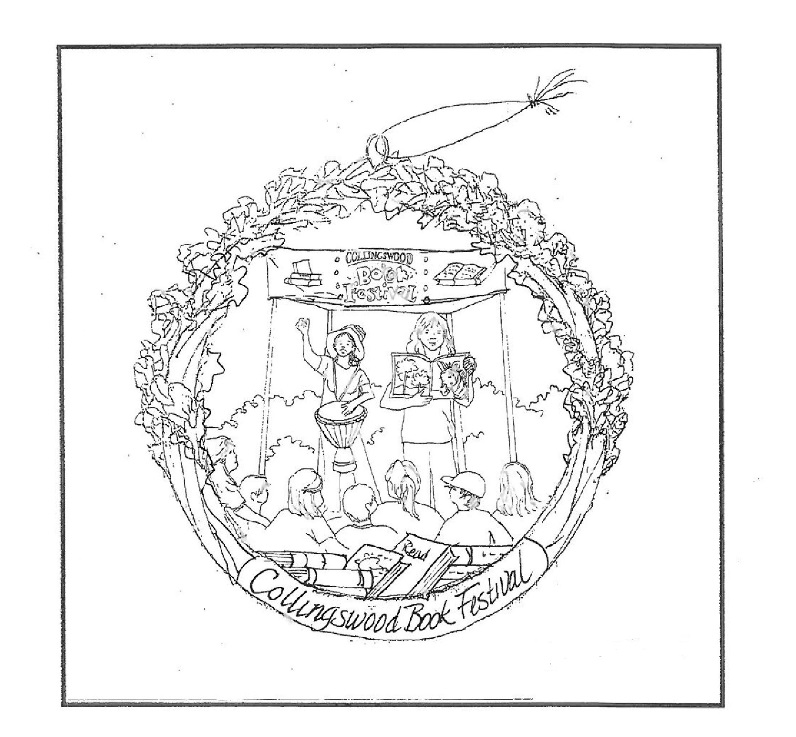 Please complete the form below, make check payable to Collingswood Partners, Inc. and mail to PO Box 9000, Collingswood, NJ  08108.  Mail today to reserve!All orders are processed first come-first serve.Ornaments will be available for pick up at DIG THIS, 717 Haddon Avenue.
You will be contacted when ornaments are available for pick up.Name		__________________________________________________________________Address	__________________________________________________________________Phone 		__________________________________________________________________Email		__________________________________________________________________			Ornament		__________	x	$25	=	$___________			Stand			__________	x	$ 4	=	$___________			Delivery Options:	STORE PICK UP (FREE)   			(Select One)	             SHIP TO HOME ($10)           =	$___________						TOTAL					$___________2019